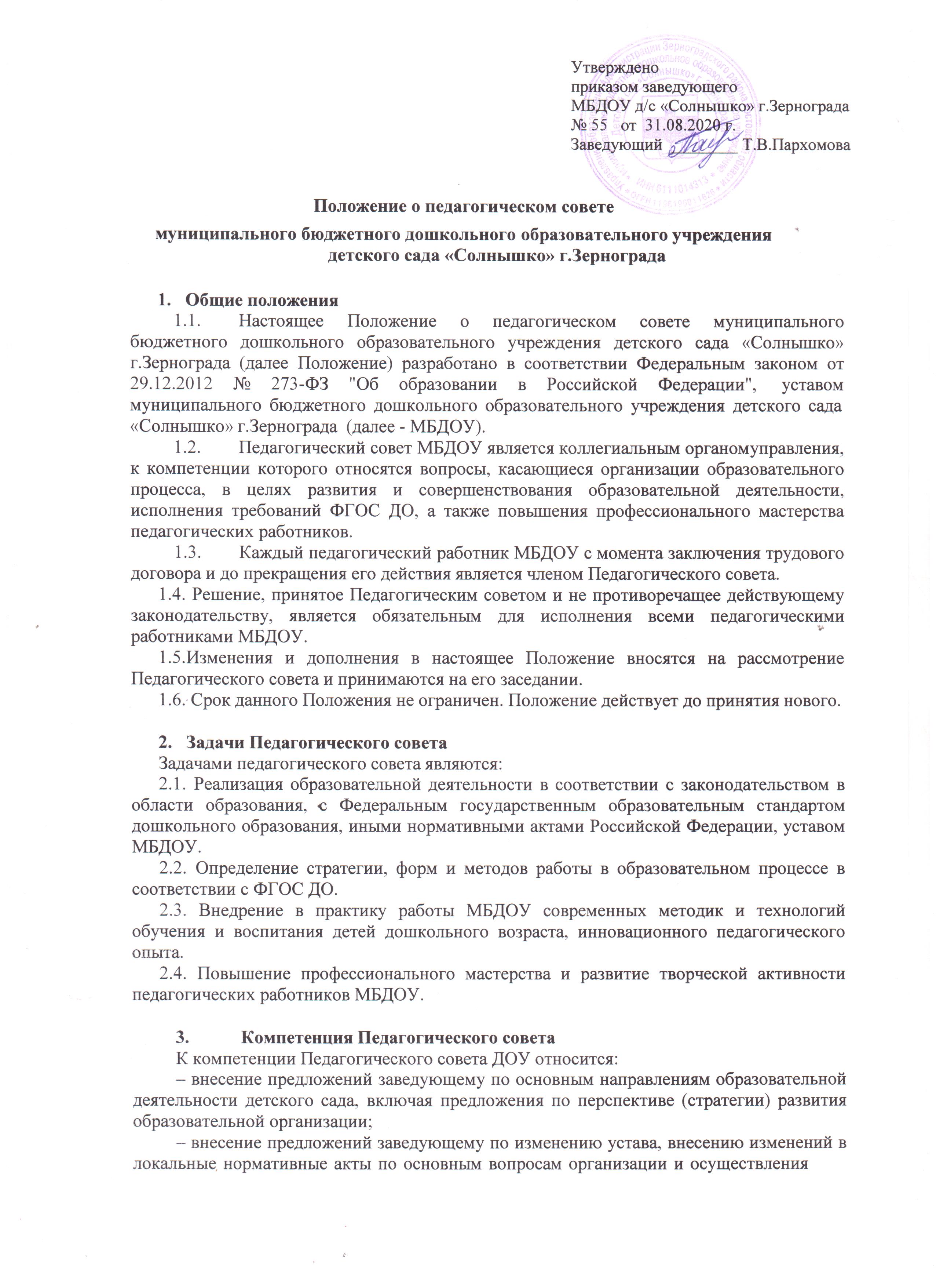 Утверждено   приказом заведующего МБДОУ         д/с «Солнышко» г.Зернограда№ 55  от 31.08.2020 г.Заведующий  ________ Т.В.Пархомова Положение о педагогическом советемуниципального бюджетного дошкольного  образовательного учреждения детского сада «Солнышко» г.ЗерноградаОбщие положенияНастоящее Положение о педагогическом совете муниципального бюджетного дошкольного образовательного учреждения детского сада «Солнышко» г.Зернограда (далее Положение) разработано в соответствии Федеральным законом от 29.12.2012 № 273-ФЗ "Об образовании в Российской Федерации", уставом муниципального бюджетного дошкольного образовательного учреждения детского сада«Солнышко» г.Зернограда  (далее - МБДОУ).Педагогический совет МБДОУ является коллегиальным органом управления, к компетенции которого относятся вопросы, касающиеся организации образовательного процесса, в целях развития и совершенствования образовательной деятельности, исполнения требований ФГОС ДО, а также повышения профессионального мастерства педагогических работников.Каждый педагогический работник МБДОУ с момента заключения трудового договора и до прекращения его действия является членом Педагогического совета.Решение, принятое Педагогическим советом и не противоречащее действующему законодательству, является обязательным для исполнения всеми педагогическими работниками МБДОУ.Изменения и дополнения в настоящее Положение вносятся на рассмотрение Педагогического совета и принимаются на его заседании.Срок данного Положения не ограничен. Положение действует до принятия нового.Задачи Педагогического советаЗадачами педагогического совета являются:Реализация образовательной деятельности в соответствии с законодательством в области образования, с Федеральным государственным образовательным стандартом дошкольного образования, иными нормативными актами Российской Федерации, уставом МБДОУ.Определение стратегии, форм и методов работы в образовательном процессе в соответствии с ФГОС ДО.Внедрение в практику работы МБДОУ современных методик и технологий обучения и воспитания детей дошкольного возраста, инновационного педагогического опыта.Повышение профессионального мастерства и развитие творческой активности педагогических работников МБДОУ.Компетенция Педагогического советаК компетенции Педагогического совета ДОУ относится:внесение предложений заведующему по основным направлениям образовательной деятельности детского сада, включая предложения по перспективе (стратегии) развития образовательной организации;внесение предложений заведующему по изменению устава, внесению изменений в локальные нормативные акты по основным вопросам организации и осуществленияобразовательной деятельности, в том числе затрагивающие права и обязанности воспитанников;внесение предложений заведующему о материально-техническом обеспечении образовательной деятельности, оборудованию помещений в соответствии с требованиями ФГОС ДО, санитарно-эпидемиологических требований;разработка образовательных программ, методических материалов и иных компонентов образовательных программ;согласование разработанных образовательных программ;выбор направлений научно-исследовательской, инновационной деятельности в сфере образования, взаимодействия детского сада с иными образовательными и научными организациями;согласование локального нормативного акта об аттестации педагогических работников;совершенствование методов обучения и воспитания с учетом достижений педагогической науки и передового педагогического опыта;внесение предложений заведующему по вопросам повышения квалификации педагогических работников, развитию их творческой инициативы;представление к поощрению педагогических работников;-обсуждение и принятие годового плана работы, календарного учебного графика, Образовательной программы МБДОУ, Программы развития МБДОУ, авторских программ педагогов МБДОУ. Решение вопросов о внесении в них изменений и дополнений;рассмотрение вопросов организации дополнительных образовательных услуг, в том числе платных;обсуждение и принятие плана работы по аттестации на учебный год;подведение итогов деятельности за учебный год;заслушивание докладов педагогических и медицинского работника о состоянии здоровья воспитанников, ходе реализации образовательных программ и степени готовности воспитанников к обучению в школе;заслушивание отчетов по результатам проверок по вопросам образования и оздоровления воспитанников (состояние образовательного процесса, соблюдение санитарно-гигиенического режима, охрана труда и т.д.);контролирование выполнение ранее принятых решений педагогического совета;заслушивание публичных докладов (по результатам само обследования) заведующего МБДОУ;утверждение характеристик и принятие решения о награждении, поощрении педагогических работников МБДОУ отраслевыми наградами различного уровня.Права Педагогического советаПедагогический совет имеет право:участвовать в управлении МБДОУ;направлять предложения и заявления в адрес руководителя МБДОУ.Каждый член Педагогического совета имеет право:выдвигать на обсуждение Педагогическим советом любого вопроса, касающегося педагогической деятельности МБДОУ, если его предложение поддержит не менее одной трети членов Педагогического совета;при несогласии с решением Педагогического совета высказать свое мотивированное мнение, которое должно быть занесено в протокол.Порядок работы Педагогического советаВ Педагогический совет входят все педагогические работники МБДОУ.На заседании Педагогического совета могут быть приглашены:представители Учредителя (специалисты Управления образования);медицинский персонал;представители Родительского комитета групп;представители общественных организаций;другие работники МБДОУ.Родители (законные представители) воспитанников имеют право присутствовать на заседаниях Педагогического совета МБДОУ с его согласия.Приглашенные на заседание Педагогического совета пользуются правом совещательного голоса.Председателем педагогического совета является заведующий детским садом, секретарь совета назначается председателем из числа членов педагогического совета.Председатель открывает и закрывает заседание педагогического совета, предоставляет слово его участникам, выносит на голосование вопросы повестки заседания, подписывает протокол заседания педагогического совета.Секретарь ведет протокол заседания педагогического совета, а также передачу оформленных протоколов на хранение в соответствии с установленными в детском саду правилами организации делопроизводства.Педагогический совет созывается не реже одного раза в квартал в соответствии с планом работы МБДОУ на учебный год.Заседание педагогического совета правомочно, если на заседании присутствовало не менее двух третей педагогических работников МБДОУ.Принятие решений по вопросам повестки дня и утверждения протокола заседания педагогического совета осуществляется путем открытого голосования его участниковПредложения заведующему по вопросам, отнесенным к компетенции педагогического совета настоящим уставом, а также решение вопросов по выбору направлений научно-исследовательской, инновационной деятельности, взаимодействия детского сада с иными образовательными и научными организациями, совершенствованию методов обучения и воспитания могут приниматься без проведения заседания (личного присутствия членов педагогического совета) путем проведения заочного голосования (опросным путем).Такое голосование проводится путем обмена документами посредством электронной или иной связи, обеспечивающей аутентичность передаваемых и принимаемых сообщений и их документальное подтверждение.Порядок	проведения	заочного	голосования	утверждается	на	заседании педагогического совета, он должен предусматривать:обязательность	сообщения	всем	членам	педагогического	совета	вопросов, вынесенных на заочное голосование;возможность ознакомления всех членов педагогического совета до начала голосования со всеми необходимыми информацией и материалами;возможность вносить предложения о включении в перечень вопросов, вынесенных на заочное голосование, дополнительных вопросов;обязательность сообщения всем членам педагогического совета до начала голосования измененной повестки дня;срок окончания процедуры голосования и подведения итогов голосования.Ответственность Педагогического советаПедагогический совет несет ответственность:за выполнение, выполнение не в полном объеме или невыполнение закрепленных за ним задач, функций, решений, принятых на заседании Педагогического совета;за соответствие принимаемых решений законодательству РФ, нормативно –правовым актам.Взаимосвязи педагогического совета с другими органами самоуправленииПедагогический совет организует взаимодействие с другими коллегиальными органами управления МБДОУ: общим собранием работников образовательной организации и управляющим советом (через участие представителей педагогического совета в заседании общего собрания работников образовательной организации и управляющего совета):представляет на ознакомление общему собранию и управляющему совету МБДОУ материалы, разработанные на заседании педагогического совета;вносит предложения и дополнения по вопросам, рассматриваемым на заседаниях общего собрания и управляющего совета МБДОУ.ДелопроизводствоРешения, принятые в ходе заседания педагогического совета, фиксируются в протоколе.Передача права голоса одним участником педагогического совета другому запрещается.Протокол заседания педагогического совета составляется не позднее 5 рабочих дней после его завершения в двух экземплярах, подписываемых его председателем и секретарем. Протокол составляется в соответствии с общими требованиями делопроизводства, установленными в детском саду, с указанием следующий сведений:количество педагогических работников, принявших участие в заседании, отметка о соблюдении кворума;количество голосов «за», «против» и «воздержался» по каждому вопросу повестки заседания;решение педагогического совета по каждому вопросу повестки заседания.Протокол заседания педагогического совета подписывается председателем и секретарем. В случае обнаружения ошибок, неточностей, недостоверного изложения фактов в протоколе заседания педагогического совета участник (участники) совета вправе требовать от председателя его изменения. В свою очередь председатель обязан принять меры по внесению в протокол соответствующих изменений и уточнений, а также сделать соответствующее сообщение на следующем заседании педагогического совета, внеся данный вопрос в его повестку дня.Оригиналы протоколов хранятся в архиве детского сада.Решение, принятое путем заочного голосования, оформляется протоколом с указанием следующих сведений:количество педагогических работников, которым были разосланы вопросы, требующие принятия решения;количество	педагогических	работников,	принявших	участие	в	заочном голосовании, отметка о соблюдении кворума;количество голосов «за», «против» и «воздержался» по каждому вопросу;решение педагогического совета по каждому вопросу, требующему решения.К протоколу прикладываются вся информация и материалы, а также иные документы, касающиеся решения.Нумерация протоколов ведется от начала учебного года.